September 30, 2015Docket No. M-2015-2504513PAUL E RUSSELLASSOCIATE GENERAL COUNSELPPL ELECTRIC UTILITIES CORPTWO NORTH NINTH STREETALLENTOWN PA  18101-1179Re: PPL Electric Utilities Corporation 	Supplement No. 189 to Tariff - Electric Pa. P.U.C. No. 201Dear Mr. Russell:		On September 18, 2015, PPL Electric Utilities Corporation (PPL Electric) filed Supplement No. 189 to Tariff - Electric Pa. P.U.C. No. 201 to become effective October 1, 2015.  On September 28, 2015, PPL Electric filed corrected pages to the supplement.  The supplement was filed pursuant to the procedures set forth in PPL Electric’s tariff and implements the Smart Meter Rider (SMR) Phase 1 and Phase 2 charges for the period October 1, 2015 through December 31, 2015.  The filing is in compliance with the Commission Order Entered September 3, 2015 at Docket No. M-2014-2430781, which granted approval of PPL’s Smart Meter Technology Procurement and Installation Plan consistent with the Opinion and Order.         			Commission Staff has reviewed the tariff revisions and found that suspension or further investigation does not appear warranted at this time.  Therefore, in accordance with 52 Pa. Code, the tariff revisions are approved to become effective by operation of law according to the effective dates contained on each page of the supplement.  However, this does not constitute a determination that the revisions are just, lawful and reasonable, but only that suspension or further investigation does not appear warranted at this time, and is without prejudice to any formal complaints timely filed against said tariff revisions.			If you have any questions in this matter, please contact Marissa Boyle, Bureau of Technical Utility Services, at 717-787-7237 or maboyle@pa.gov.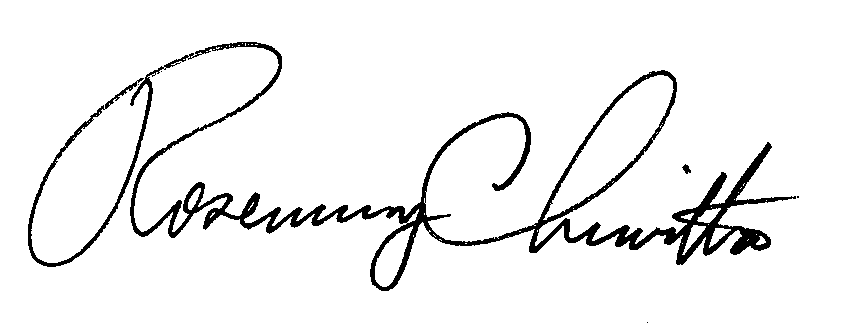 								Sincerely								Rosemary Chiavetta								Secretary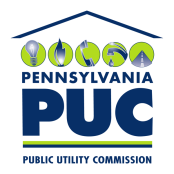  PUBLIC UTILITY COMMISSIONP.O. IN REPLY PLEASE REFER TO OUR FILE